Ime i prezime studentaJMBAGStudijDNEVNIK PRAKSEU Osijeku, , ____________________________Potpis studenta_______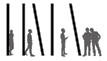 Sveučilište Josipa Jurja Strossmayera u OsijekuGrađevinski i arhitektonski fakultet OsijekUlica Vladimira Preloga 3, HR-31000 OsijekStudentSveučilište Josipa Jurja Strossmayera u OsijekuGrađevinski i arhitektonski fakultet OsijekUlica Vladimira Preloga 3, HR-31000 OsijekStudentSveučilište Josipa Jurja Strossmayera u OsijekuGrađevinski i arhitektonski fakultet OsijekUlica Vladimira Preloga 3, HR-31000 OsijekStudentSveučilište Josipa Jurja Strossmayera u OsijekuGrađevinski i arhitektonski fakultet OsijekUlica Vladimira Preloga 3, HR-31000 OsijekStudentSveučilište Josipa Jurja Strossmayera u OsijekuGrađevinski i arhitektonski fakultet OsijekUlica Vladimira Preloga 3, HR-31000 OsijekStudentSveučilište Josipa Jurja Strossmayera u OsijekuGrađevinski i arhitektonski fakultet OsijekUlica Vladimira Preloga 3, HR-31000 OsijekStudentSveučilište Josipa Jurja Strossmayera u OsijekuGrađevinski i arhitektonski fakultet OsijekUlica Vladimira Preloga 3, HR-31000 OsijekStudentSveučilište Josipa Jurja Strossmayera u OsijekuGrađevinski i arhitektonski fakultet OsijekUlica Vladimira Preloga 3, HR-31000 OsijekStudentP  R  A  GP  R  A  GSveučilište Josipa Jurja Strossmayera u OsijekuGrađevinski i arhitektonski fakultet OsijekUlica Vladimira Preloga 3, HR-31000 OsijekStudentSveučilište Josipa Jurja Strossmayera u OsijekuGrađevinski i arhitektonski fakultet OsijekUlica Vladimira Preloga 3, HR-31000 OsijekStudentSveučilište Josipa Jurja Strossmayera u OsijekuGrađevinski i arhitektonski fakultet OsijekUlica Vladimira Preloga 3, HR-31000 OsijekStudentSveučilište Josipa Jurja Strossmayera u OsijekuGrađevinski i arhitektonski fakultet OsijekUlica Vladimira Preloga 3, HR-31000 OsijekStudentSveučilište Josipa Jurja Strossmayera u OsijekuGrađevinski i arhitektonski fakultet OsijekUlica Vladimira Preloga 3, HR-31000 OsijekStudentSveučilište Josipa Jurja Strossmayera u OsijekuGrađevinski i arhitektonski fakultet OsijekUlica Vladimira Preloga 3, HR-31000 OsijekStudentSveučilište Josipa Jurja Strossmayera u OsijekuGrađevinski i arhitektonski fakultet OsijekUlica Vladimira Preloga 3, HR-31000 OsijekStudentSveučilište Josipa Jurja Strossmayera u OsijekuGrađevinski i arhitektonski fakultet OsijekUlica Vladimira Preloga 3, HR-31000 OsijekStudent1. Podatci o studentu1. Podatci o studentu1. Podatci o studentu1. Podatci o studentu1. Podatci o studentu1. Podatci o studentu1. Podatci o studentu1. Podatci o studentu1. Podatci o studentu1. Podatci o studentuIme i prezimeIme i prezimeIme i prezimeJMBAGJMBAGJMBAGKontaktKontaktStudijStudijStudijAkademska godina prvog upisa studijaAkademska godina prvog upisa studijaAkademska godina prvog upisa studijaTrenutna studijska godinaTrenutna studijska godinaTrenutna studijska godinaTrenutna studijska godinaTrenutna studijska godinaPočetak praksePočetak praksePočetak prakseKraj prakseKraj prakse2. Podatci o poslodavcu2. Podatci o poslodavcu2. Podatci o poslodavcu2. Podatci o poslodavcu2. Podatci o poslodavcu2. Podatci o poslodavcu2. Podatci o poslodavcu2. Podatci o poslodavcu2. Podatci o poslodavcu2. Podatci o poslodavcuTvrtkaAdresaMentorKontakt3. Potvrda poslodavca ili mentora da su pregledali dnevnik prakse:3. Potvrda poslodavca ili mentora da su pregledali dnevnik prakse:3. Potvrda poslodavca ili mentora da su pregledali dnevnik prakse:3. Potvrda poslodavca ili mentora da su pregledali dnevnik prakse:3. Potvrda poslodavca ili mentora da su pregledali dnevnik prakse:3. Potvrda poslodavca ili mentora da su pregledali dnevnik prakse:3. Potvrda poslodavca ili mentora da su pregledali dnevnik prakse:3. Potvrda poslodavca ili mentora da su pregledali dnevnik prakse:3. Potvrda poslodavca ili mentora da su pregledali dnevnik prakse:3. Potvrda poslodavca ili mentora da su pregledali dnevnik prakse:U MJESTU, U MJESTU, U MJESTU, U MJESTU, U MJESTU, U MJESTU, 4. Dnevnik prakseDan 1Opis prvog dana prakse.Dan 2Dan 3Dan 4Dan 5Dan 6Dan 7Dan 8Dan 9Dan 10